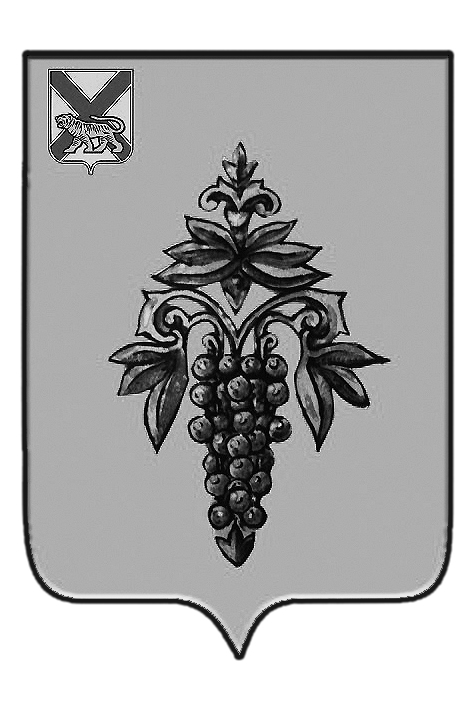 ДУМА ЧУГУЕВСКОГО МУНИЦИПАЛЬНОГО ОКРУГА Р  Е  Ш  Е  Н  И  ЕО внесении изменений в решениеДумы Чугуевского муниципального округа от 28 апреля 2020 года № 29-НПА «Положение о порядке формирования и ведения реестра муниципальных служащих, замещающих должности муниципальной службы в органах местного самоуправления Чугуевского муниципального округа»Принято Думой Чугуевского муниципального округа«21» июля 2020 годаСтатья 1. Внести в решение Думы  Чугуевского муниципального округа от 28 апреля 2020 года  № 29-НПА «Положение о порядке формирования и ведения реестра муниципальных служащих, замещающих должности муниципальной службы в органах местного самоуправления Чугуевского муниципального округа» (далее Положения) следующие изменения:1.1. в пункте 1 части 4 раздела 1 Положения слово «муниципальных» исключить;1.2. в части 5 раздела 1 Положения слова «ответственными за кадровую работу в данном органе местного самоуправления» заменить словами «ответственными за кадровую работу в органах местного самоуправления Чугуевского муниципального округа (далее – ответственное лицо)»;1.3. в пункте 3 части 1 раздела 2 Положения и в приложении к Положению слово «(государственной)» исключить;1.4. в пункте 5 части 1 раздела 2 Положения и в приложении к Положению слова «на работу» заменить словами «на муниципальную службу»;1.5. в части 10 раздела 3 Положения после слов «Реестр подписывается ответственным» дополнить словом «лицом»;1.6. раздел 5 изложить в следующей редакции:«Ответственное лицо несет дисциплинарную ответственность и иную, предусмотренную действующим законодательством, ответственность за недостоверное и (или) несвоевременное внесение соответствующих сведений в реестр»;1.7. в приложении к Положению слова «руководитель отраслевого (функционального) или территориального органа», «руководитель отраслевого (функционального) или территориального органа администрации» исключить;1.8. в пункте 1 части 1 раздела 2 Положения слова «-классный чин (наименование, дата присвоения)» исключить;1.9. в части 6 раздела 3 Положения слова «, присвоении ему классного чина» исключить;1.10. в приложении к Положению слова «Классный чин (наименование, дата присвоения)» исключить;1.11. первое предложение части 4 раздела 3 изложить в следующей редакции:«Формирование и ведение реестра ведется на бумажных и электронных носителях.».Статья 2.Настоящее решение вступает в силу со дня его принятия и подлежит официальному опубликованию.Глава Чугуевского муниципального района				 		     		Р.Ю. Деменев«23» июля 2020г.№ 67 – НПА 